内乡县城关镇卫生院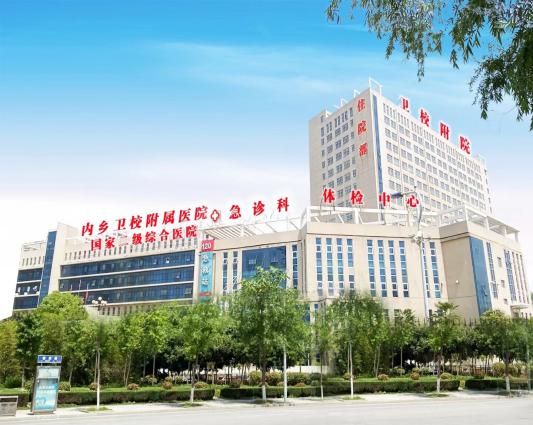 机构类型：事业法人           机构等级：二级综合医院性质：政府举办公立医院       是否医保定点医院：是投诉电话：0377-65326003       值班电话：15537792802办公室电话：0377-65326003     急救电话：0377-65116120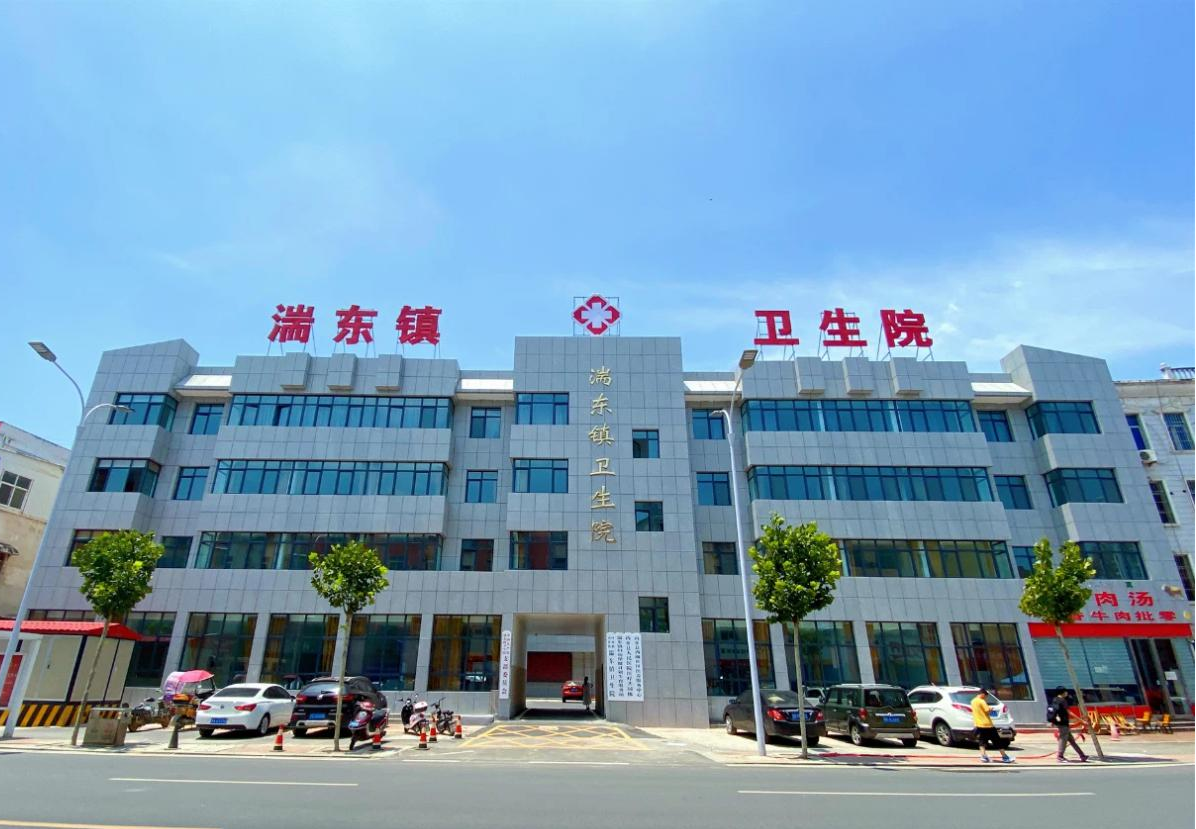 内乡县湍东镇卫生院河南省内乡县渚阳大街389号机构类型：事业法人机构等级:一级综合医院性质：政府举办公立医院是否医保定点医院：是投诉电话：65327588值班电话：65366120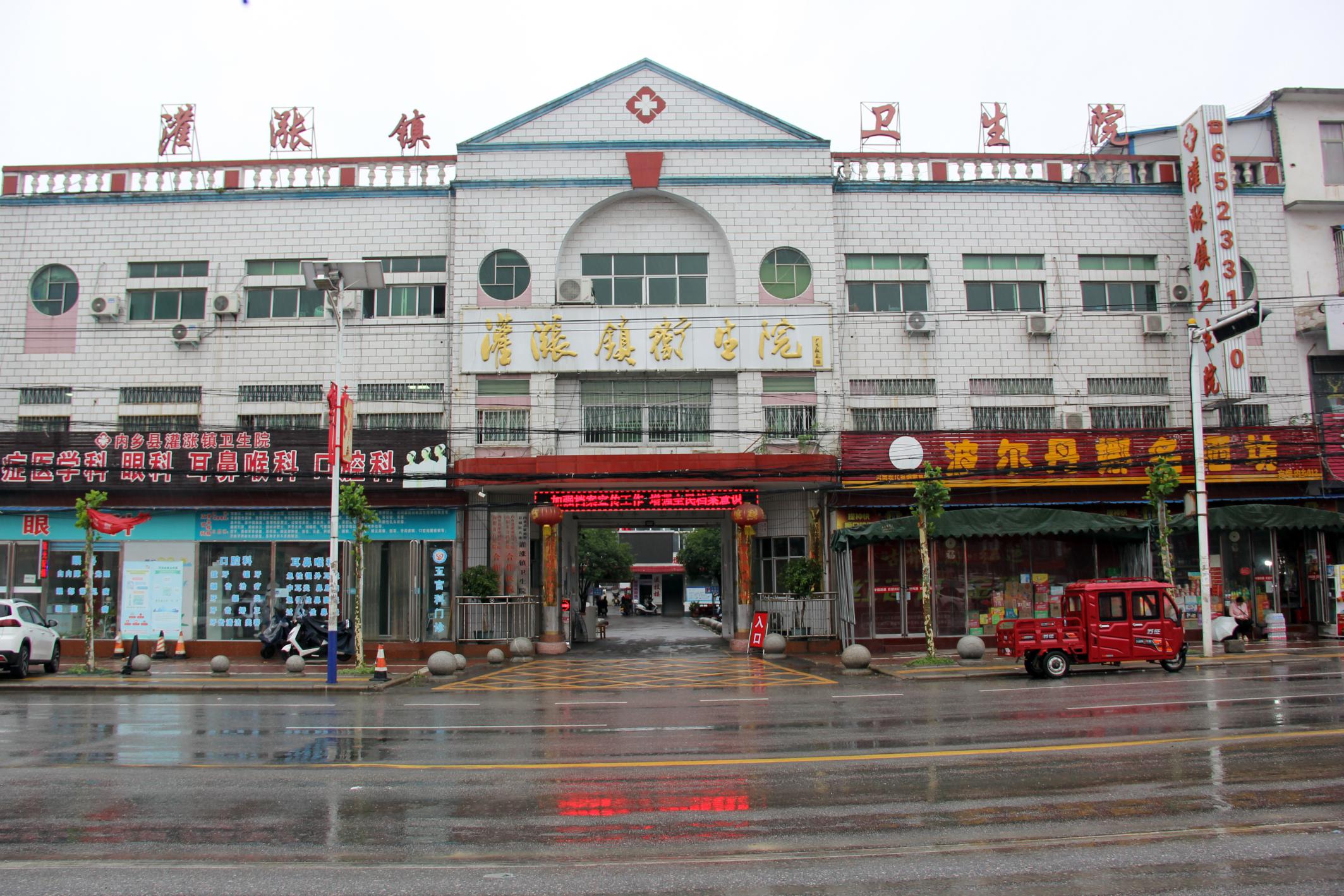 内乡县灌涨镇卫生院内乡县灌涨镇灌涨街33号机构类型：事业法人            机构等级：一级综合医院性质：差补性事业单位          是否医保定点医院：是投诉电话：0377-65233120       值班电话：0377-65233120内乡具王店镇卫生院地址:内乡县王店镇繁荣路707号机构类型:事业法人机构等级:一级综合医院性质:政府举办公立医院是否医保定点医院:是投诉电话:0377-65316681值班电话:0377-65316676内乡县余关镇卫生院河南省南阳市内乡县余关镇健康路114号机构类型:事业法人            机构等级:一级医院性质: 事业单位               是否医保定点医院:是投诉电话：0377-65281120      值班电话：0377-65281120内乡县马山口镇卫生院单位地址：内乡县马山口镇政府路1号机构类型:事业法人性质: 政府举办公立医院投诉电话: 15203887600机构等级:一级甲等是否医保定点医院:是值班电话: 0377-65253120(急诊科)内乡县七里坪乡卫生院内乡县七里坪乡利民路6号机构类型：事业法人          机构等级：一级综合医院性质：政府举办公立医院      是否医保定点医院：是投诉电话：0377-6515 6816     值班电话：0377-6515 6816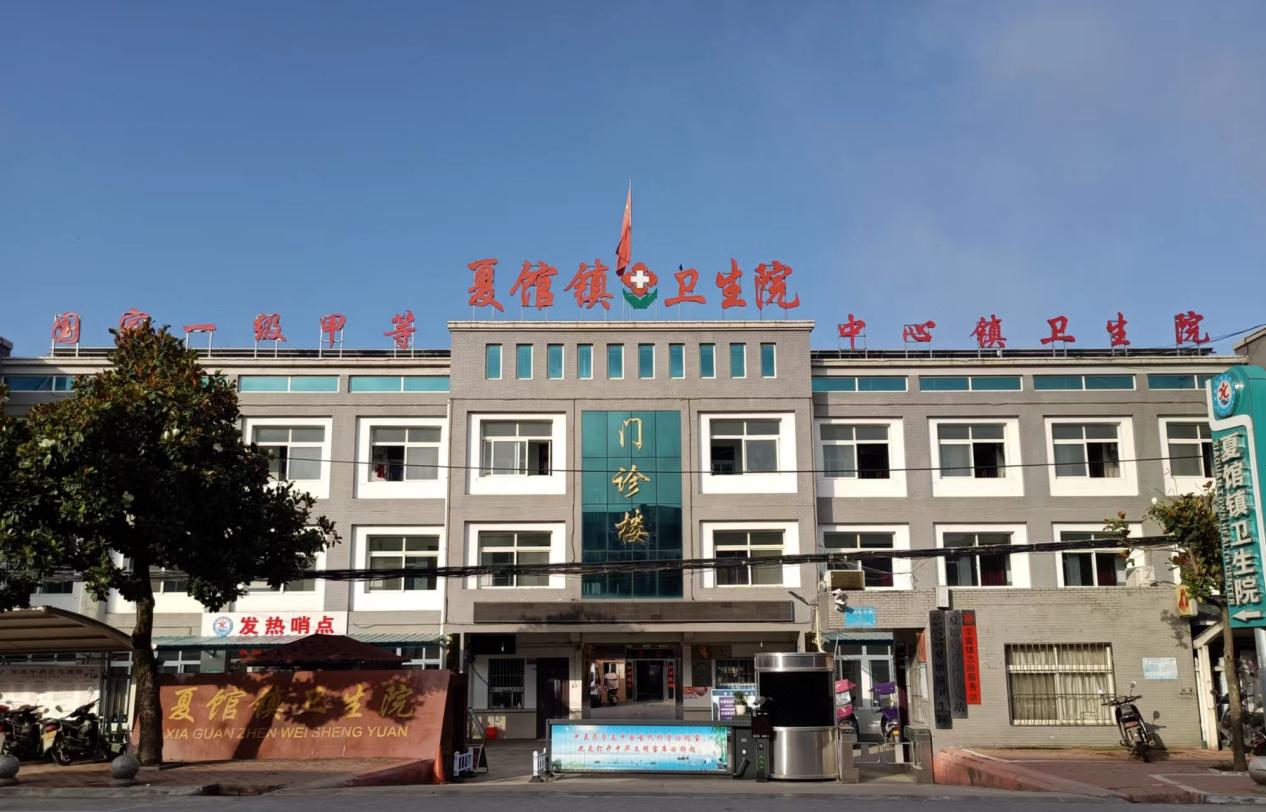 内乡县夏馆镇卫生院内乡县夏馆镇凤鸣街3号机构类型：事业法人                   机构等级：一级甲等性质：非营利性（政府办)              是否医保定点医院：是投诉电话：0377-65166969              值班电话：0377-65166969 内乡县板场乡卫生院地址：河南省南阳市内乡县板场乡板场街259号机构类型：事业法人性质：政府举办公立医院机构等级：一级综合医院是否医保定点医院：是投诉电话：0377 6660 3166值班电话：0377 6660 3166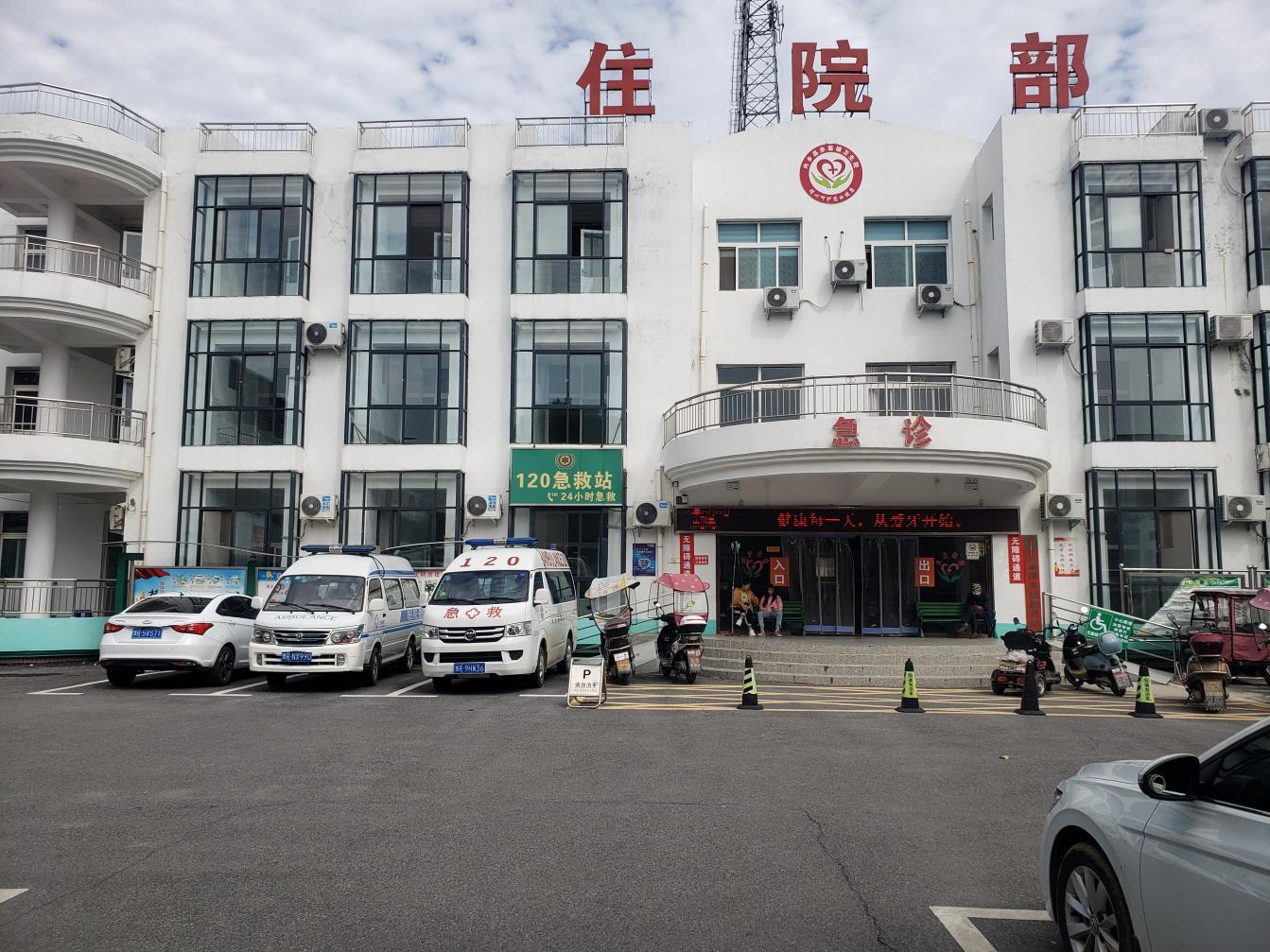 内乡县赤眉镇卫生院内乡县赤眉镇振兴街62号机构类型：事业法人          机构等级：一级综合医院性质：公益一类事业单位      是否医保定点医院：是投诉电话：0377-65138283     值班电话：0377-65183120内乡县赵店乡卫生院地址：内乡县赵店街迎宾大道701号机构类型:事业单位机构等级:一级综合医院	性质:政府举办公立医院是否医保定点医院:是	投诉电话:0377-65111568	值班电话:0377-65111120内乡县大桥乡卫生院 地址 ：内乡县大桥街东16号/马武路北30米机构类型：事业法人 机构等级：一级综合医院 性质：政府办非营利性是否医保定点医院：是 投诉电话：0377-65381688值班电话：0377-65433120急救电话：0377-65433120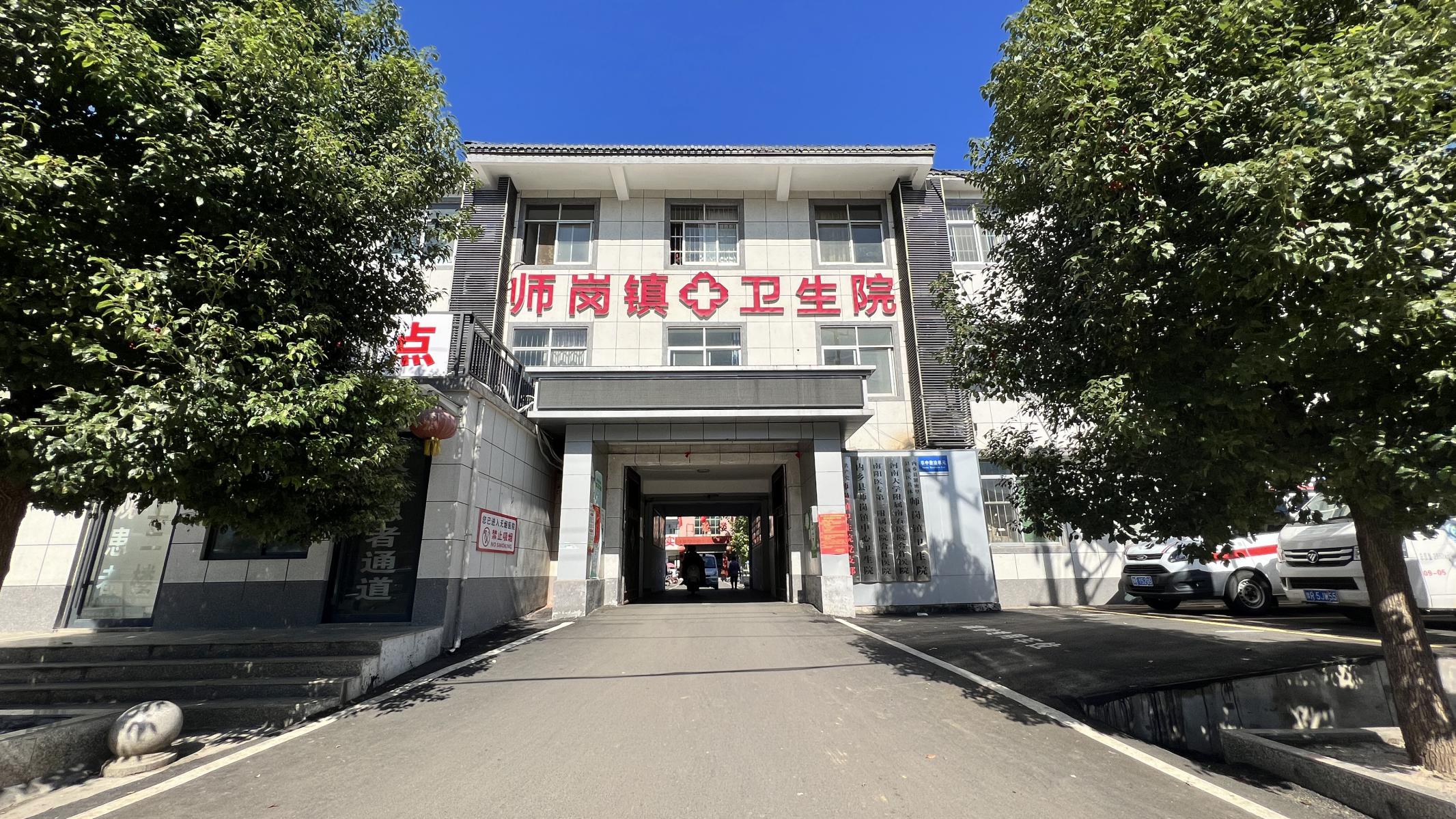 内乡县师岗镇卫生院内乡县师岗镇文化路机构类型：事业法人            机构等级：一级综合医院性质：差补性事业单位          是否医保定点医院：是投诉电话：0377-65368988       值班电话：0377-65368988内乡县瓦亭镇卫生院内乡县瓦亭镇瓦亭街永青路4号机构类型：事业法人性质：政府举办公立医院机构等级：一级机构是否医保定点医院：是投诉电话：0377—65473120值班电话：0377—65473120内乡县岞曲镇卫生院医院地址：内乡县岞曲镇红庙路14号机构类型：事业法人          机构等级：一级甲等综合医院性    质：事业单位          是否医保定点医院:是投诉电话：0377-65491988     值班电话：65277757内乡县桃溪镇卫生院河南省内乡县桃溪镇文化路005号机构类型：事业法人机构等级：一级综合性质：事业单位是否医保定点医院：是值班电话：0377-65482722